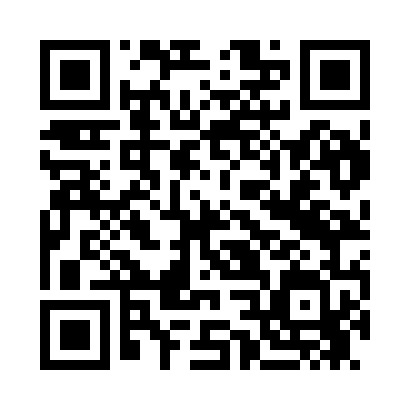 Prayer times for Saviaugu, EstoniaWed 1 May 2024 - Fri 31 May 2024High Latitude Method: Angle Based RulePrayer Calculation Method: Muslim World LeagueAsar Calculation Method: HanafiPrayer times provided by https://www.salahtimes.comDateDayFajrSunriseDhuhrAsrMaghribIsha1Wed2:535:211:146:309:0911:282Thu2:525:181:146:319:1111:293Fri2:515:161:146:339:1411:304Sat2:505:131:146:349:1611:315Sun2:495:111:146:359:1811:326Mon2:485:091:146:379:2011:337Tue2:475:061:146:389:2311:348Wed2:465:041:146:399:2511:359Thu2:455:011:146:419:2711:3610Fri2:444:591:146:429:2911:3711Sat2:434:571:146:439:3211:3812Sun2:424:551:146:449:3411:3913Mon2:414:521:146:469:3611:4014Tue2:414:501:146:479:3811:4115Wed2:404:481:146:489:4011:4116Thu2:394:461:146:499:4211:4217Fri2:384:441:146:509:4511:4318Sat2:374:421:146:519:4711:4419Sun2:364:401:146:539:4911:4520Mon2:364:381:146:549:5111:4621Tue2:354:361:146:559:5311:4722Wed2:344:341:146:569:5511:4823Thu2:344:321:146:579:5711:4924Fri2:334:311:146:589:5911:5025Sat2:324:291:146:5910:0011:5126Sun2:324:271:147:0010:0211:5127Mon2:314:261:147:0110:0411:5228Tue2:314:241:157:0210:0611:5329Wed2:304:231:157:0310:0811:5430Thu2:304:211:157:0410:0911:5531Fri2:294:201:157:0410:1111:55